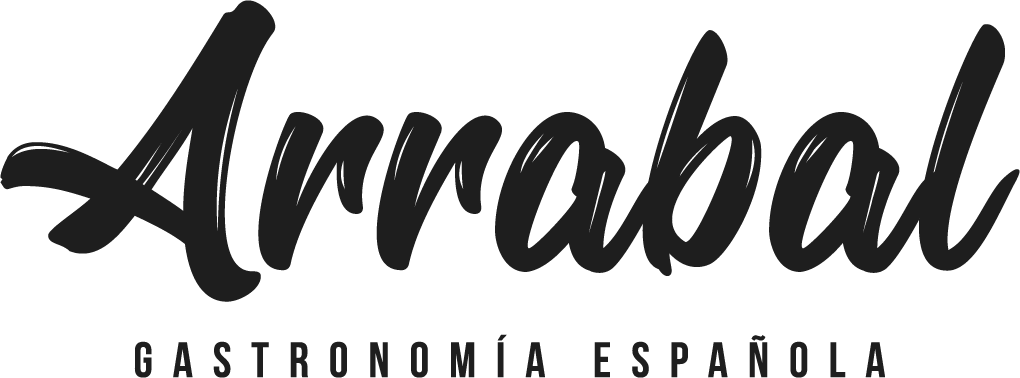 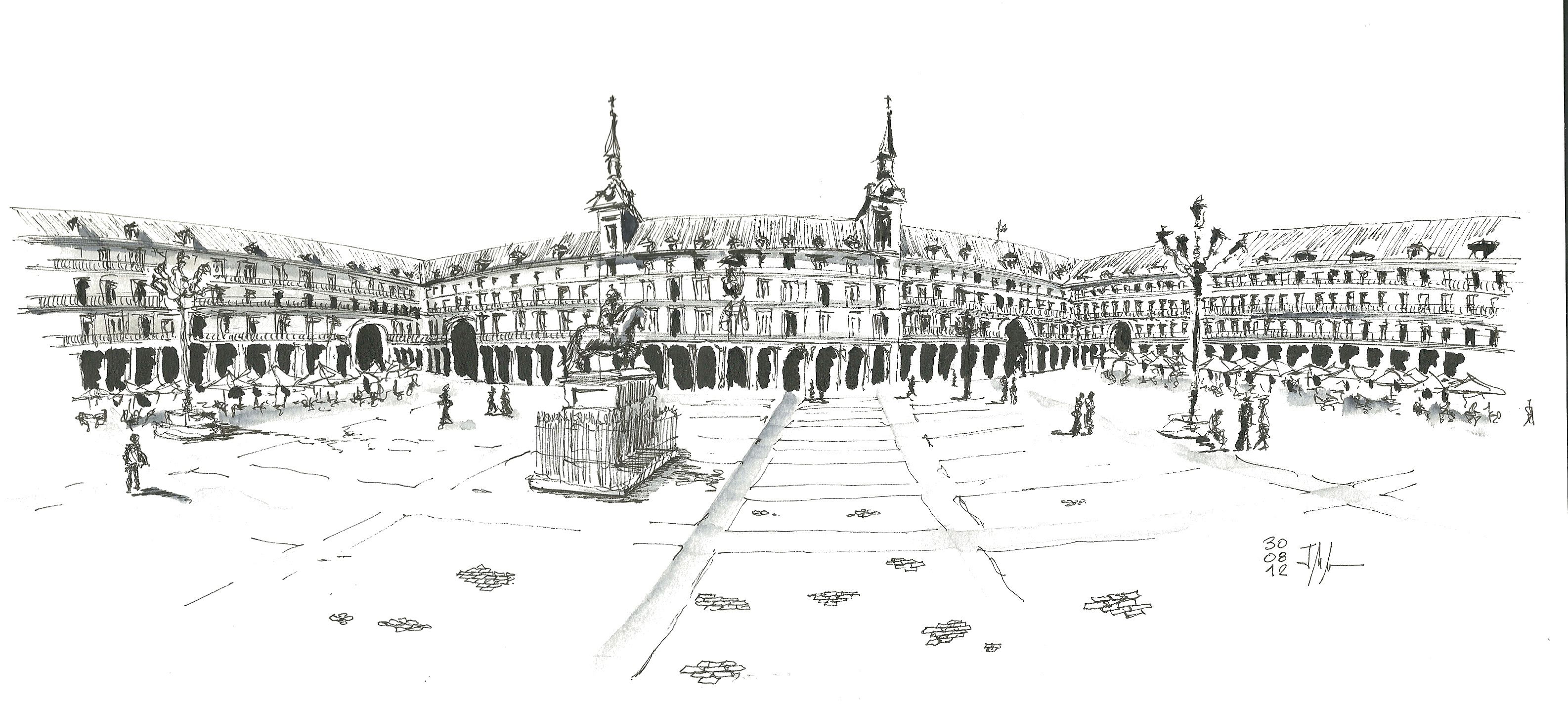 DEPARTAMENTO DE EVENTOS Y GESTIÓN DE RESERVASLaura PetreanTfno: 648 262 690eventos@arrabalmadrid.com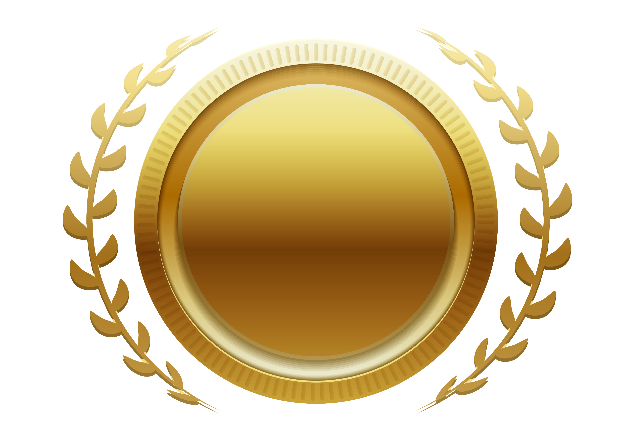 APERITIVOZAMBURIÑAS A LA PLANCHA CON MOJO VERDEENTRANTES PARA COMPARTIRTABLA DE IBERICOS CON PAN TUMACATARTAR DE SALMON ESTILO ARRABALCROQUETAS DE BOLETUS CON ALI-OLI DE AJO NEGROTEMPURA DE VERDURAS DE TEMPORADA CON SALSA DE SOJASEGUNDOS A ELEGIRSOLOMILLO DE TERNERA CON PARMENTIER TRUFADA Y REDUCCION DE GARNACHA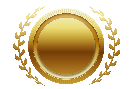 TATAKI DE ATUN ROJO DE ALMADRABA ABRRASADO CON SALSA DE ANGUILA Y ENSALADA DE WAKAMEPOSTRECOULANT DE CHOCOLATE 70% CON HELADO DE VAINILLA Y NUECES DE MACADAMIABEBIDACafé e InfusionesAgua, Refrescos, CervezaD.O. Rías Baixas / D.O.  Ribera del Duero    50€ p.p. / IVA Incluido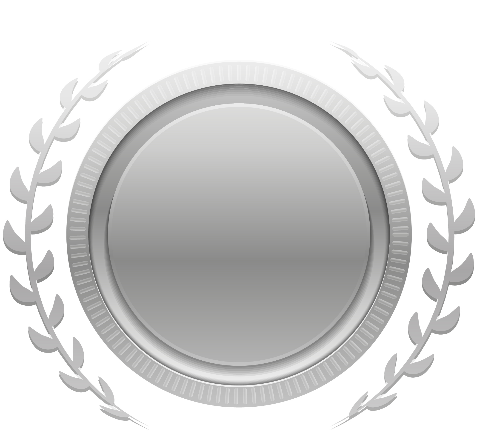 ENTRANTES PARA COMPARTIRENSALADA DE TOMATE IBERICO CON VENTRESCA DE BONITOTARTAR DE SALMÓN CON AGUACATE Y MARINADA ASIÁTICACROQUETAS DE RABO DE TORO ESTOFADOHUEVOS ROTOS TRUFADOSSEGUNDO A ELEGIRENTRECOT DE TERNERA MADURADA CON PATATAS Y PIMIENTOS ROJOS ASADOS 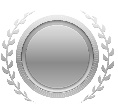 MERLUZA DE ANZUELO A LA BILBAINA CON PATATAS PANADERAS TRADICIONALESPOSTRETARTA FLUIDA DE QUESOBEBIDACafé e InfusionesAgua, Refrescos, CervezaD.O. Rueda / D.O.  Ribera del Duero     40€ p.p. / IVA Incluido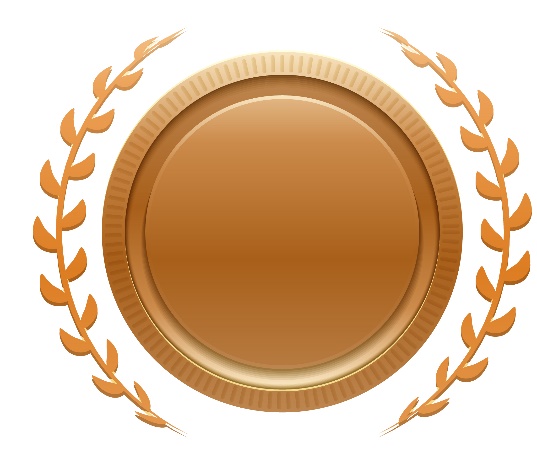 ENTRANTES PARA COMPARTIRENSALADILLA RUSA CON CAMARONCITOS FRITOSCROQUETAS DE JAMON IBERICOBERENJENAS EN TEMPURA, HUMMUS CÍTRICO Y MIEL DE CAÑASEGUNDO A ELEGIRSECRETO IBERICO A LA PARRILLA CON PATATAS Y PIMIENTOS ROJOS ASADOS 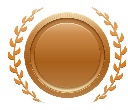 BACALAO AL PIL-PILPOSTREARROZ CON LECHEBEBIDACafé e InfusionesAgua, Refrescos, CervezaD.O. Rueda / D.O.  La Rioja30€ p.p. / IVA Incluido